1. Koje od funkcija su rastućey = 2x + 3y = −5x + 2y = −8x − 4y = 6 x – 82. Opšti zapis linearne funkcije je:f(x)=x+af(x)=a+bf(x)=ax+bf(x)=ax−b3. Označi SVE padajuće funkcije.f(x)=− 2/3x−9f(x)=3+2xf(x)=5f(x)=2−3x4. Kako se zove presek grafa linearne funkcije i x ose ?koordinatni početakodsečak na osi ykoeficijent presekanula funkcije5. U kojoj tački grafik funkcije f(x)=−x−9 seče osu y?-19-91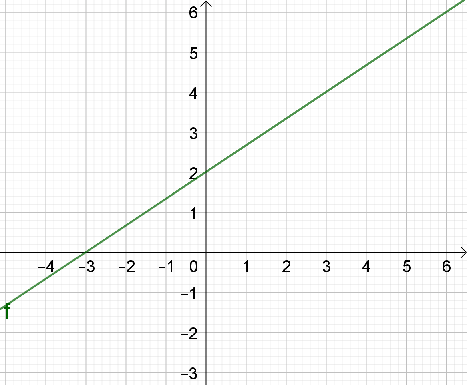 6. Graf koje funkcije je prikazan na slici ?f(x)=−1/2x+3f(x)=2x−3f(x)= 2/3x+2f(x)=−3x+27. Tačka u kojoj pravac y = 2x - 3 seče osu y.(-3, 0)(0, 3)(0, -3)(2, 3)8. Formula linearne funkcije f(x) = ax + b, čiji su parametri a = 2 i b = -6.f(x) = -6x + 2f(x) = 2x - 6f(x) = x - 6f(x) = -2x + 69. Formula kojom električar naplaćuje svoje usluge (y=dinari) u zavisnosti od vremena (x=sat rada) data je izrazom y = 700x+800. Koliko je električar zaradio ako je radio 3 sata?290015002000250010. Što je graf linearne funkcije?Ništa od navedenogDužinaTačkaPrava11. Tačka A(−2,3) pripada grafiku funkcijef(x)= -3/2 x-22f(x)−3x+13=0f(x)= 3/2 x+2f(x)= -3/2 x+212. Koja od ponuđenih jednačina predstavlja pravu kroz tačke A(3, −2) i B(1,2) ?y=2x+4y=−2x+4y=−2x−4y=−2x−413. Odsečak na ordinati prave y=3x−5 je:5-3-53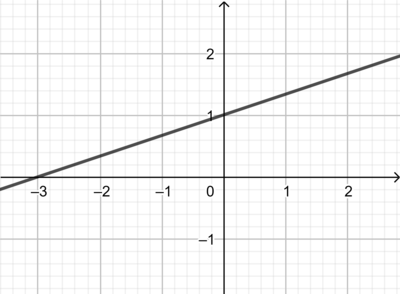 14. Grafik koje funkcije je prikazan na slici na slici je: Prikaži postupak.y=-1/3x+1y=1/3x+1y=1/3x-115. Telefonski operater naplaćuje mesečnu naknadu 20 din i svaki minut razgovora 0.21 din. Linearna funkcija koja prikazuje način izračunavanja mesečne potrošnje je:f(x)=0.21x+20f(x)=20−0.21xf(x)=20.21x16. Taksista naplaćuje 180 din start i jos 60 din po pređenom kilometru. Koliko će Maja platiti ako se vozila 15 km?126010802760186017. Ana je imala 123 din.Odlučila je da štedi po 3 din svaki dan. Nakon koliko dana će Ana imati 180 din?1523211918. Ako nezavisno promenljiva iznosi 2 onda je vrednost y(x)= 6-3x-3-66019. Odredi vrednost funkcije ako su koeficijenti a = 12 i b = -2:f(x)= -12x-2f(x)=12x-2f(x)=12x+220. Odredi vrednost funkcije f(x)=x−3 ako je x=523421. Odredi koeficijente linearne funkcije f(x)=2x−42,-4-2,-4-2,422. Pripada li tačka A(2,9) grafu linearne funkcije f(x)=2x+5 ?neda23. Zadata je linearna funkcija f(x)=−1/2x−5 Odredite vrednost funkcije ako je argument funkcije -6.32-2-324. Zadata je linearna funkcija f(x)=−1/2x−5 Odredite vrednost funkcije ako je argument funkcije 1/2-12-11111225. U kojoj tački graf funkcije f(x)=2x+3 seče os x?u tački ( − 1 , 0 )u tački ( −2/3 , 0 )u tački ( − 2 , 0 )